Э.А.Фетхуллова, учитель математики МОУ «Лямбирская СОШ №1». Выступление на районном семинаре учителей математики в МКОУ «Скрябинская ООШ» 19 декабря  2016 годаНа основании закона РФ «Об образовании» освоение образовательных программ основного общего и среднего образования завершается государственной итоговой аттестацией выпускников (ГИА).Одной из задач развития математического образования в России является обеспечение отсутствия пробелов в базовых знаниях для каждого обучающегося, формирование у участников образовательных отношений установки «нет неспособных к математике детей», обеспечение уверенности в честной и адекватной задачам образования государственной итоговой аттестации.Государственная итоговая аттестация по математике - это результат работы ученика и учителя на протяжении всех лет обучения в школе, и подготовка к ней является важной составляющей учебного процесса.Учащиеся при сдаче ЕГЭ и ОГЭ сталкиваются со следующими проблемами: отсутствие необходимого уровня предметной подготовки, отсутствие необходимой тестовой культуры, эмоциональные проблемы, не позволяющие демонстрировать умения в непривычных условиях. Экзамен по математике при правильной подготовке может сдать каждый.Подготовка к сдаче ЕГЭ и ОГЭ по математике должна идти через приобретение и освоение конкретных математических знаний. Только это обеспечит выпускнику успешную сдачу экзамена. Эффективнее выстраивать такую подготовку, соблюдая принцип от простых типовых заданий к сложным.Знать школьный курс математики - значит  владеть материалом каждого из основных направлений: выражения и преобразования, уравнения и неравенства, функции, числа и вычисления, геометрические фигуры и их свойства, измерение геометрических величин, быть в состоянии актуализировать любое из них в любое время, чтобы достичь этого, нужно систематически обращаться к каждому из них. С этой целью необходимо решать устные задачи, в которые входят задания многих направлений,рассматривать более сложные, комплексные задачи, подобранные таким образом, что решение каждой из них требует обращения ко многим направлениям, а все задачи из каждого набора в совокупности отражают все направления,проведение исследований, составление наборов таких задач, при решении которых явным образом используются основные мыслительные операции - анализ и синтез, индукция и дедукция, сравнение и аналогия, обобщение и конкретизация.
Представлю вашему вниманию подборку задач с параметрами, вызывающие огромные затруднения не только у детей, но и у педагогов.Найдите все значения параметра а , при каждом из которых функция    f(x) = x2 – 4 | x – a2 | – 8 x   имеет хотя бы одну точку экстремума. При каких значениях   а   уравнение      имеет решение.Найдите все значения а , при каждом из которых система уравнений   имеет более одного решенияРешения.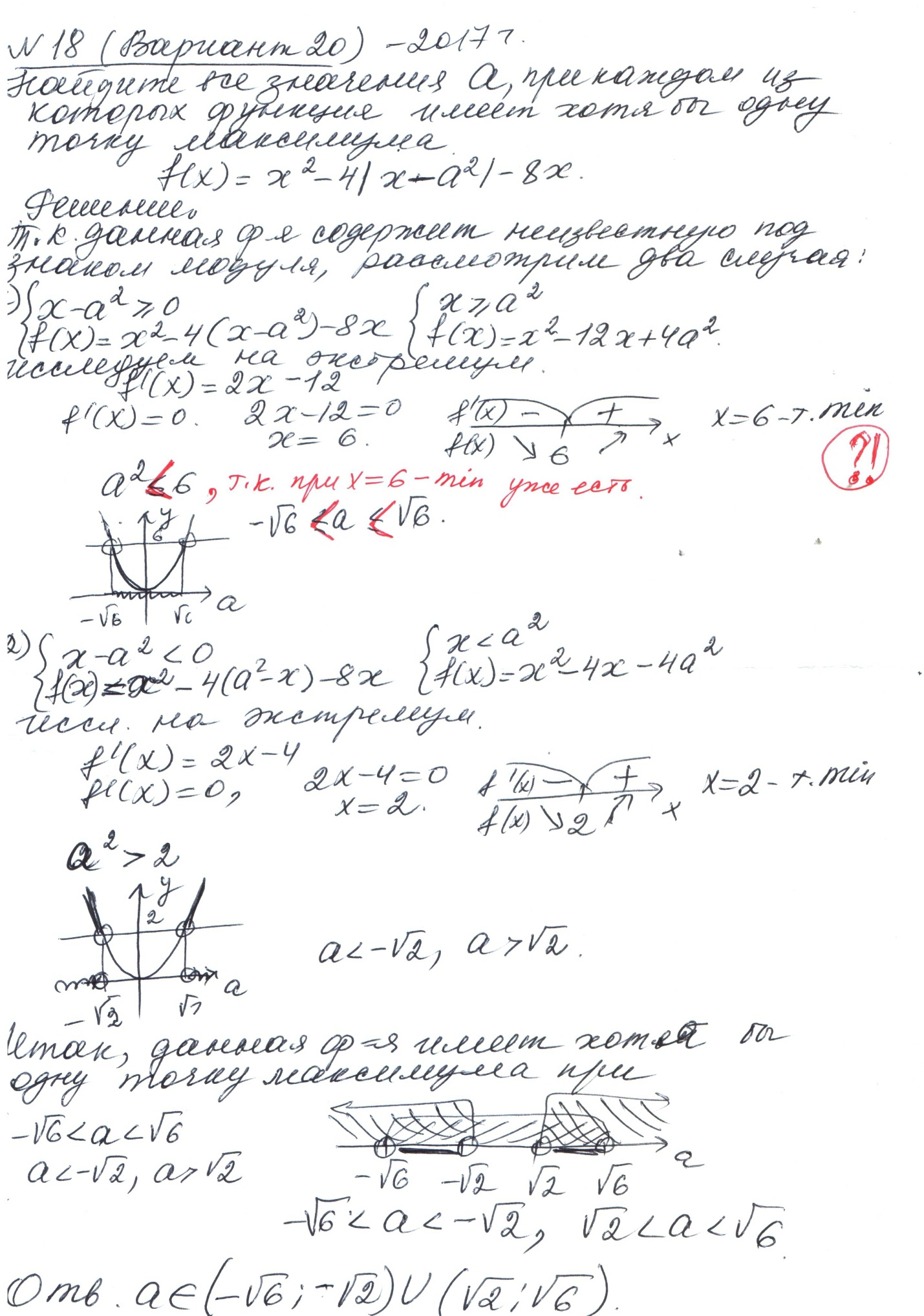 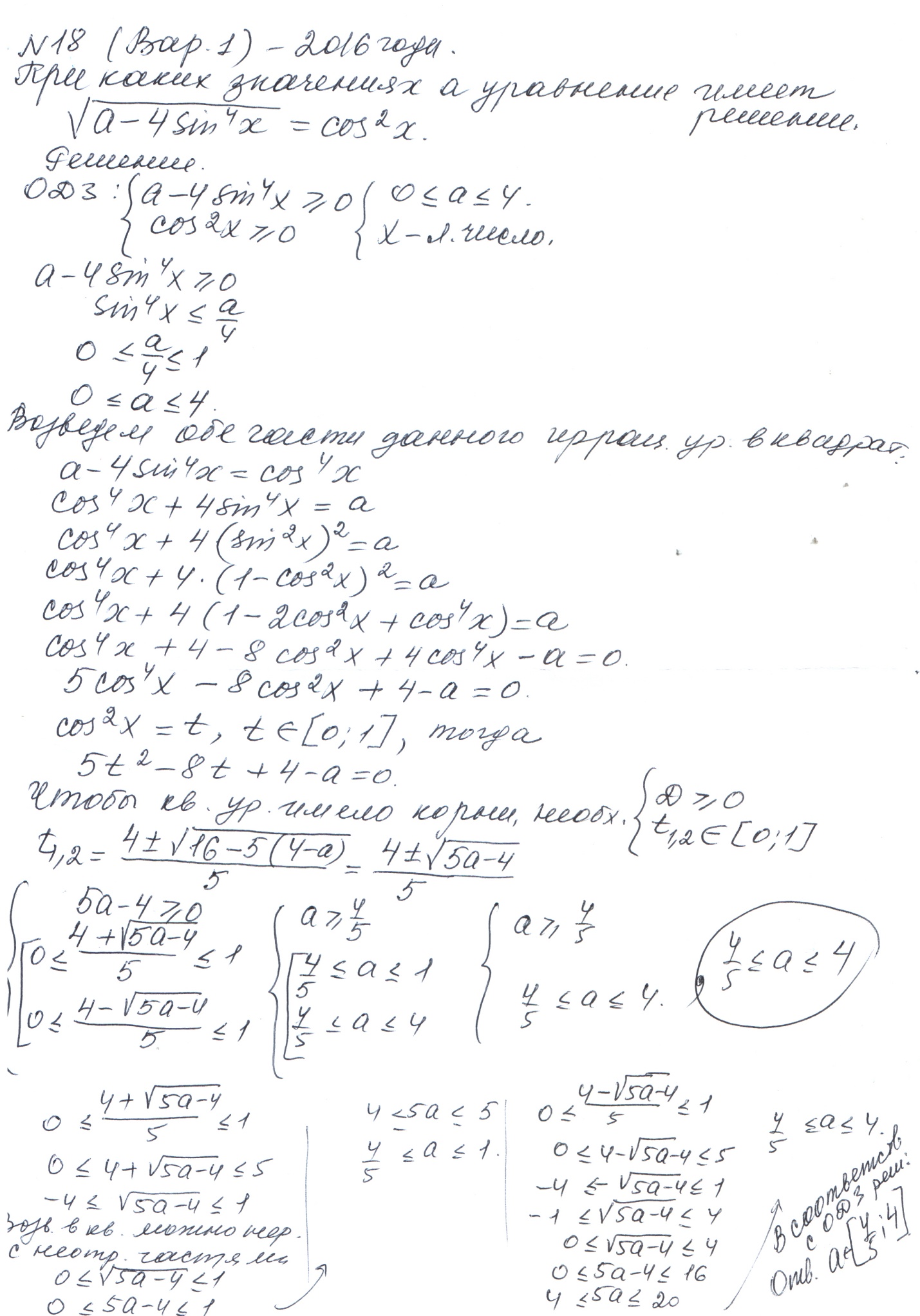 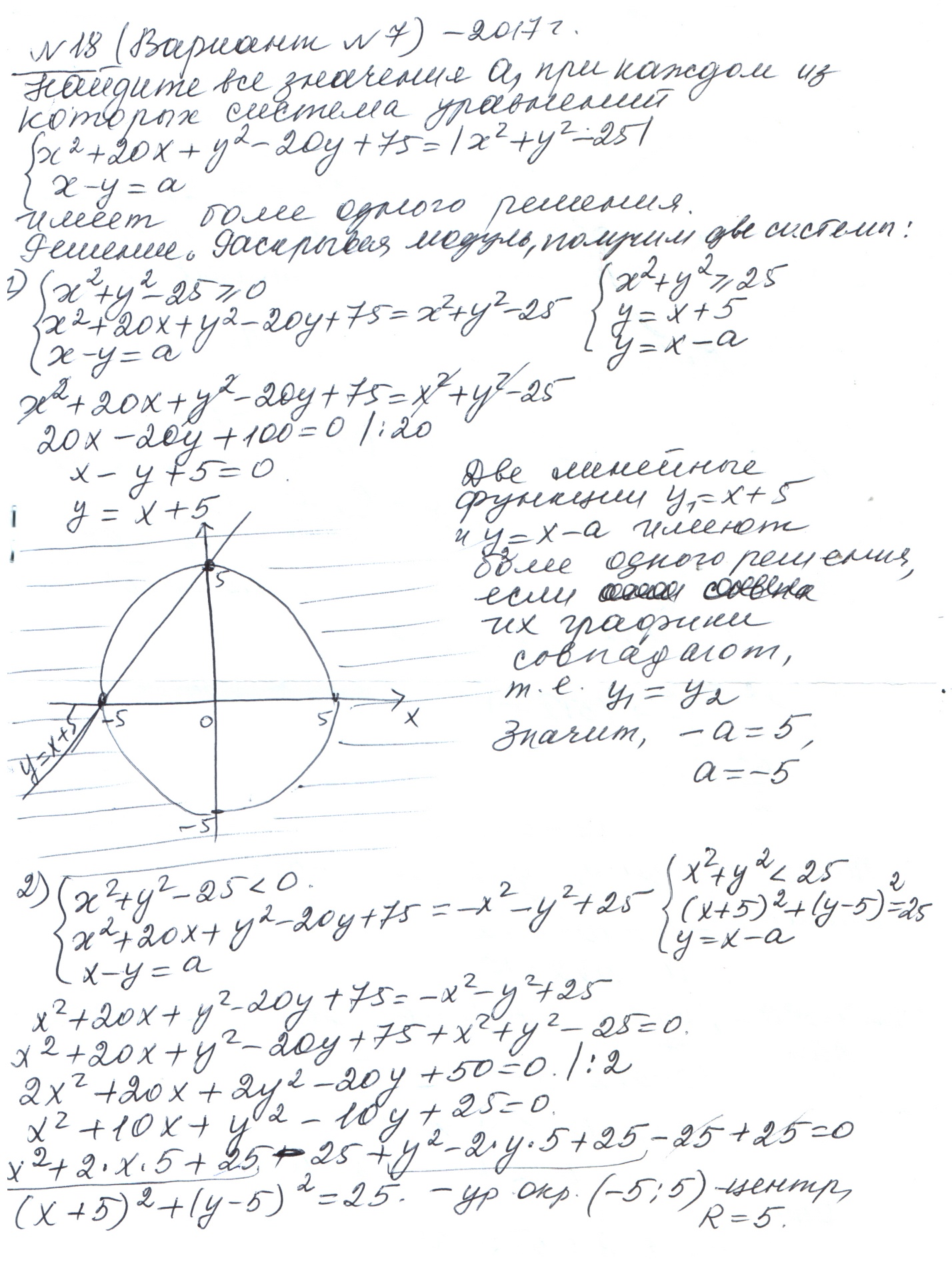 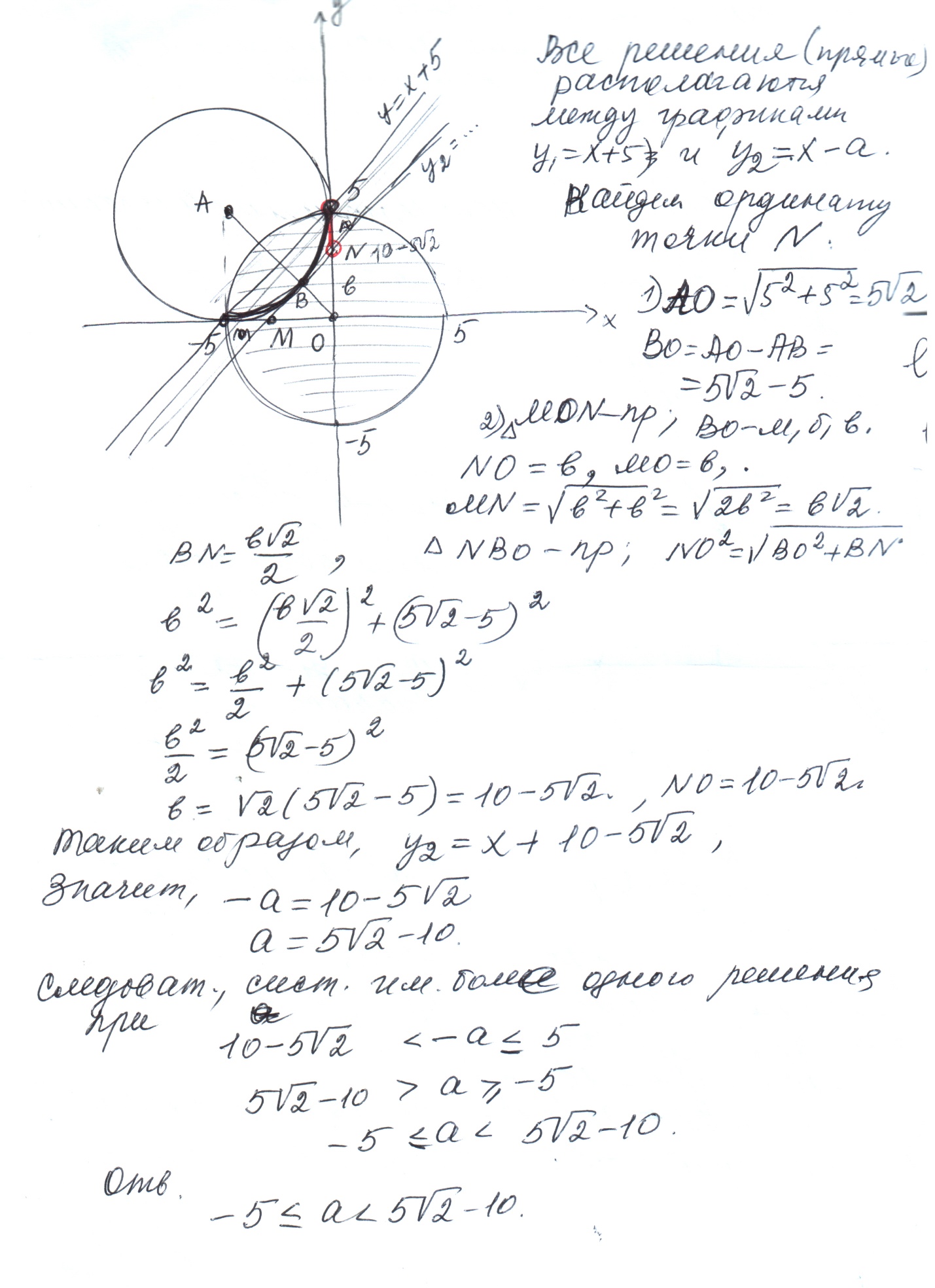 